送信票不要長野県看護協会　地域支援部　村田行　　FAX：0263-34-0311締め切り：2020年10月30日（金）公益社団法人長野県看護協会　諏訪支部研修「発達障がいとの向き合い方」質問票　発達障がいとの向き合い方について、事前に本田秀夫先生にお聞きしたいことをお伺いします。下記の設問にご協力をお願いいたします。1.年代について2.職種について　3.お住まいの地域について　4.勤務場所について　5.本田秀夫先生にお聞きしたいことをご記入ください。なお、収録時間の都合上全ての内容にお答えできないことがあります。予めご了承ください。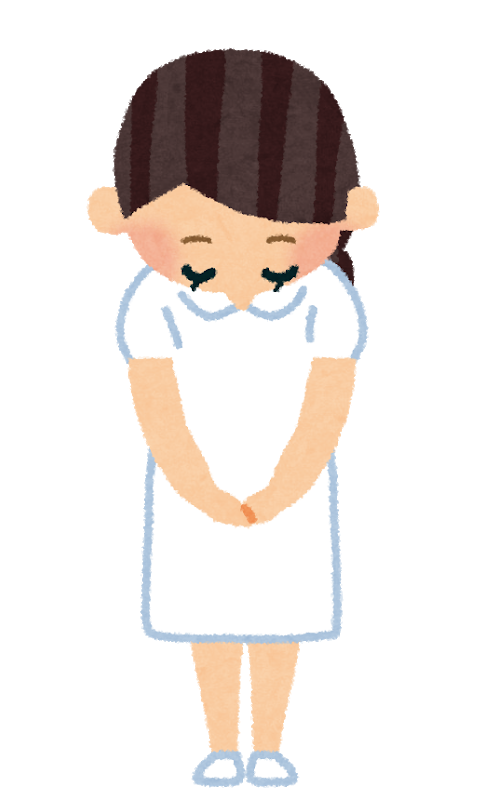 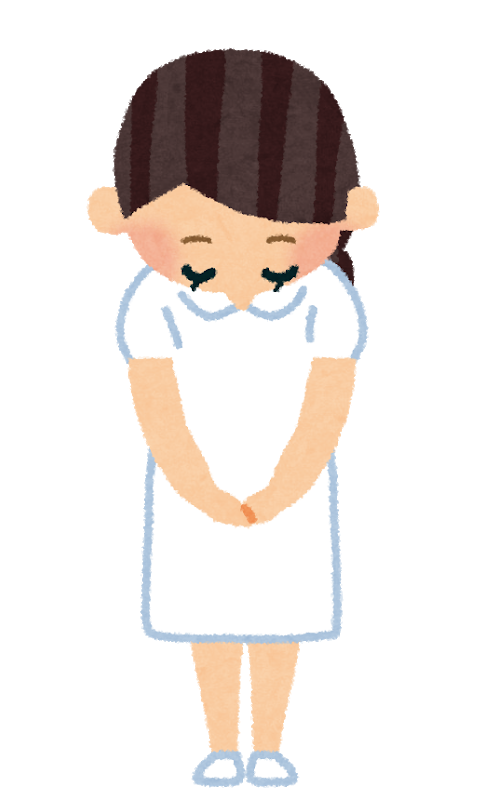 ご協力ありがとうございました。　　　　　　　　　　　　　　　　　　　　　公益社団法人長野県看護協会　諏訪支部